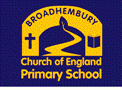 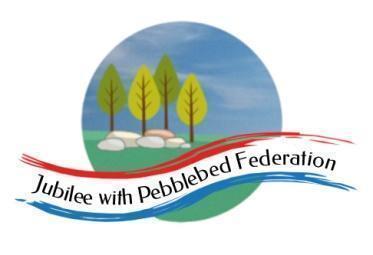                             Class 1 Home Learning for the week beginning 19th April 2021Phonics & Spelling  (30 mins)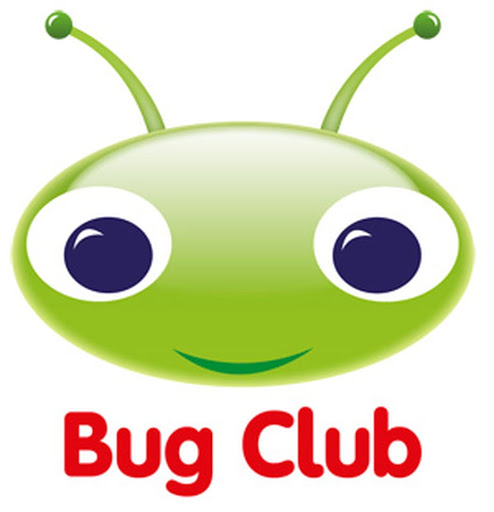 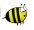 Reading - This book links with phonics and spelling and will be read for guided reading sessions (30 mins)Maths (30 mins)Literacy  (30 mins)PE (15 minutes)Leap into LifeAfternoon Work (45 mins)Mental HealthEmotions & FeelingsThis week’s learning behaviour:  This week we will be thinking about revising your learning.  You need to be flexible and able to change and adapt your plans if they are not working.  Think about your learning as you are doing it.  Review it - what is working well?  What is not working well?When an American sea otter is unable to open a clam it finds two stones and puts one on its tummy then the clam on top and then it bashes it with the second stone.  It is then able to eat the clam. 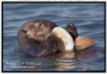 This week’s learning behaviour:  This week we will be thinking about revising your learning.  You need to be flexible and able to change and adapt your plans if they are not working.  Think about your learning as you are doing it.  Review it - what is working well?  What is not working well?When an American sea otter is unable to open a clam it finds two stones and puts one on its tummy then the clam on top and then it bashes it with the second stone.  It is then able to eat the clam. This week’s learning behaviour:  This week we will be thinking about revising your learning.  You need to be flexible and able to change and adapt your plans if they are not working.  Think about your learning as you are doing it.  Review it - what is working well?  What is not working well?When an American sea otter is unable to open a clam it finds two stones and puts one on its tummy then the clam on top and then it bashes it with the second stone.  It is then able to eat the clam. This week’s learning behaviour:  This week we will be thinking about revising your learning.  You need to be flexible and able to change and adapt your plans if they are not working.  Think about your learning as you are doing it.  Review it - what is working well?  What is not working well?When an American sea otter is unable to open a clam it finds two stones and puts one on its tummy then the clam on top and then it bashes it with the second stone.  It is then able to eat the clam. This week’s learning behaviour:  This week we will be thinking about revising your learning.  You need to be flexible and able to change and adapt your plans if they are not working.  Think about your learning as you are doing it.  Review it - what is working well?  What is not working well?When an American sea otter is unable to open a clam it finds two stones and puts one on its tummy then the clam on top and then it bashes it with the second stone.  It is then able to eat the clam. This week’s learning behaviour:  This week we will be thinking about revising your learning.  You need to be flexible and able to change and adapt your plans if they are not working.  Think about your learning as you are doing it.  Review it - what is working well?  What is not working well?When an American sea otter is unable to open a clam it finds two stones and puts one on its tummy then the clam on top and then it bashes it with the second stone.  It is then able to eat the clam. This week’s learning behaviour:  This week we will be thinking about revising your learning.  You need to be flexible and able to change and adapt your plans if they are not working.  Think about your learning as you are doing it.  Review it - what is working well?  What is not working well?When an American sea otter is unable to open a clam it finds two stones and puts one on its tummy then the clam on top and then it bashes it with the second stone.  It is then able to eat the clam. This week’s learning behaviour:  This week we will be thinking about revising your learning.  You need to be flexible and able to change and adapt your plans if they are not working.  Think about your learning as you are doing it.  Review it - what is working well?  What is not working well?When an American sea otter is unable to open a clam it finds two stones and puts one on its tummy then the clam on top and then it bashes it with the second stone.  It is then able to eat the clam. MondayOrange GroupPhase 3Unit 6jReceptionPhase 5Unit 9Ai as iaYear 1
Unit 25J as g(e), g(i), g(y)Year 2NNS - Block 6 Week 1 Lesson 1Orange Group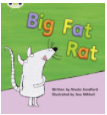 Reception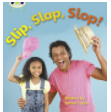 Year 1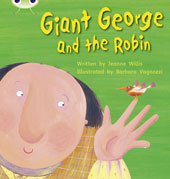 Year 2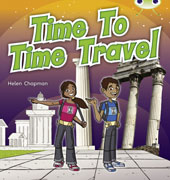 Orange Group/ Receptionhttps://classroom.thenational.academy/lessons/counting-up-to-9-objects-reliably-74v38d Year 1https://classroom.thenational.academy/lessons/to-recognise-name-and-describe-3d-shapes-cnjkcdYear 2https://www.bbc.co.uk/bitesize/articles/zfqt2v4 Orange Group/ReceptionYear 1/Year 2https://classroom.thenational.academy/lessons/to-listen-and-join-in-with-a-story-c8rkjc Physical Education KS1 / KS2: Dance Zone - Simple Movement PatternsREThe Story of Ascension Day - see pptLesson summary: Feeling goodMondayOrange GroupPhase 3Unit 6jReceptionPhase 5Unit 9Ai as iaYear 1
Unit 25J as g(e), g(i), g(y)Year 2NNS - Block 6 Week 1 Lesson 1Orange GroupReceptionYear 1Year 2Orange Group/ Receptionhttps://classroom.thenational.academy/lessons/counting-up-to-9-objects-reliably-74v38d Year 1https://classroom.thenational.academy/lessons/to-recognise-name-and-describe-3d-shapes-cnjkcdYear 2https://www.bbc.co.uk/bitesize/articles/zfqt2v4 Orange Group/ReceptionYear 1/Year 2https://classroom.thenational.academy/lessons/to-listen-and-join-in-with-a-story-c8rkjc Physical Education KS1 / KS2: Dance Zone - Simple Movement PatternsREThe Story of Ascension Day - see pptLesson summary: Feeling goodMondayOrange GroupPhase 3Unit 6jReceptionPhase 5Unit 9Ai as iaYear 1
Unit 25J as g(e), g(i), g(y)Year 2NNS - Block 6 Week 1 Lesson 1Orange GroupReceptionYear 1Year 2Orange Group/ Receptionhttps://classroom.thenational.academy/lessons/counting-up-to-9-objects-reliably-74v38d Year 1https://classroom.thenational.academy/lessons/to-recognise-name-and-describe-3d-shapes-cnjkcdYear 2https://www.bbc.co.uk/bitesize/articles/zfqt2v4 Orange Group/ReceptionYear 1/Year 2https://classroom.thenational.academy/lessons/to-listen-and-join-in-with-a-story-c8rkjc Physical Education KS1 / KS2: Dance Zone - Simple Movement PatternsREThe Story of Ascension Day - see pptLesson summary: Feeling goodMondayOrange GroupPhase 3Unit 6jReceptionPhase 5Unit 9Ai as iaYear 1
Unit 25J as g(e), g(i), g(y)Year 2NNS - Block 6 Week 1 Lesson 1Orange GroupReceptionYear 1Year 2Orange Group/ Receptionhttps://classroom.thenational.academy/lessons/counting-up-to-9-objects-reliably-74v38d Year 1https://classroom.thenational.academy/lessons/to-recognise-name-and-describe-3d-shapes-cnjkcdYear 2https://www.bbc.co.uk/bitesize/articles/zfqt2v4 Orange Group/ReceptionYear 1/Year 2https://classroom.thenational.academy/lessons/to-listen-and-join-in-with-a-story-c8rkjc Physical Education KS1 / KS2: Dance Zone - Simple Movement PatternsREThe Story of Ascension Day - see pptLesson summary: Feeling goodMondayOrange GroupPhase 3Unit 6jReceptionPhase 5Unit 9Ai as iaYear 1
Unit 25J as g(e), g(i), g(y)Year 2NNS - Block 6 Week 1 Lesson 1Orange GroupReceptionYear 1Year 2Orange Group/ Receptionhttps://classroom.thenational.academy/lessons/counting-up-to-9-objects-reliably-74v38d Year 1https://classroom.thenational.academy/lessons/to-recognise-name-and-describe-3d-shapes-cnjkcdYear 2https://www.bbc.co.uk/bitesize/articles/zfqt2v4 Orange Group/ReceptionYear 1/Year 2https://classroom.thenational.academy/lessons/to-listen-and-join-in-with-a-story-c8rkjc Physical Education KS1 / KS2: Dance Zone - Simple Movement PatternsREThe Story of Ascension Day - see pptLesson summary: Feeling goodMondayOrange GroupPhase 3Unit 6jReceptionPhase 5Unit 9Ai as iaYear 1
Unit 25J as g(e), g(i), g(y)Year 2NNS - Block 6 Week 1 Lesson 1Orange GroupReceptionYear 1Year 2Orange Group/ Receptionhttps://classroom.thenational.academy/lessons/counting-up-to-9-objects-reliably-74v38d Year 1https://classroom.thenational.academy/lessons/to-recognise-name-and-describe-3d-shapes-cnjkcdYear 2https://www.bbc.co.uk/bitesize/articles/zfqt2v4 Orange Group/ReceptionYear 1/Year 2https://classroom.thenational.academy/lessons/to-listen-and-join-in-with-a-story-c8rkjc Physical Education KS1 / KS2: Dance Zone - Simple Movement PatternsREThe Story of Ascension Day - see pptLesson summary: Feeling goodMondayOrange GroupPhase 3Unit 6jReceptionPhase 5Unit 9Ai as iaYear 1
Unit 25J as g(e), g(i), g(y)Year 2NNS - Block 6 Week 1 Lesson 1Orange GroupReceptionYear 1Year 2Orange Group/ Receptionhttps://classroom.thenational.academy/lessons/counting-up-to-9-objects-reliably-74v38d Year 1https://classroom.thenational.academy/lessons/to-recognise-name-and-describe-3d-shapes-cnjkcdYear 2https://www.bbc.co.uk/bitesize/articles/zfqt2v4 Orange Group/ReceptionYear 1/Year 2https://classroom.thenational.academy/lessons/to-listen-and-join-in-with-a-story-c8rkjc Physical Education KS1 / KS2: Dance Zone - Simple Movement PatternsREThe Story of Ascension Day - see pptLesson summary: Feeling goodTuesdayOrange GroupPhase 3Unit 6vReceptionPhase 5Unit 9Ee as eeYear 1
Unit 25J as g(e), g(i), g(y)Year 2NNS - Block 6 Week 1 Lesson 2Orange Group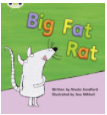 Reception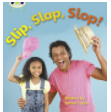 Year 1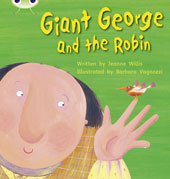 Year 2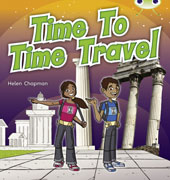 Orange Group/ Receptionhttps://classroom.thenational.academy/lessons/counting-up-to-10-objects-reliably-ccw32e Year 1https://classroom.thenational.academy/lessons/to-recognise-name-and-describe-3d-shapes-cnjkcdYear 2https://www.bbc.co.uk/bitesize/articles/zfqt2v4 Orange Group/ ReceptionYear 1/ Year 2https://classroom.thenational.academy/lessons/to-map-and-speak-the-story-6rr68t Sciencehttps://classroom.thenational.academy/lessons/how-do-i-plant-a-bean-cgwp6e WednesdayOrange GroupPhase 3Unit 6wReceptionPhase 5Unit 9Igh as ighYear 1Unit 25J written as dgeYear 2NNS - Block 6 Week 1 Lesson 3Orange Group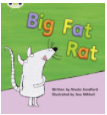 Reception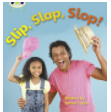 Year 1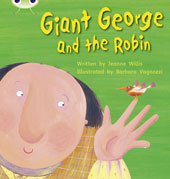 Year 2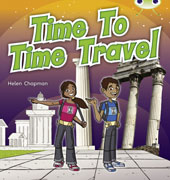 Orange Group/ Receptionhttps://classroom.thenational.academy/lessons/exploring-one-more-within-10-74v3cc Year 1https://classroom.thenational.academy/lessons/naming-and-describing-3d-shapes-c9gkecYear 2https://classroom.thenational.academy/lessons/identifying-shapes-by-the-number-of-vertices-and-sides-6djp2e Orange Group/ ReceptionYear 1/ Year 2https://classroom.thenational.academy/lessons/to-step-and-speak-the-story-65jk6d GeographyVillages, Towns and Cities - Oak National AcademyThursdayOrange GroupPhase 3Unit 6XReceptionPhase 5Unit 9Oa as oaYear 1Unit 25J written as dgeYear 2NNS - Block 6 Week 1 Lesson 4Orange Group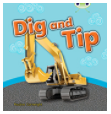 Reception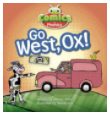 Year 1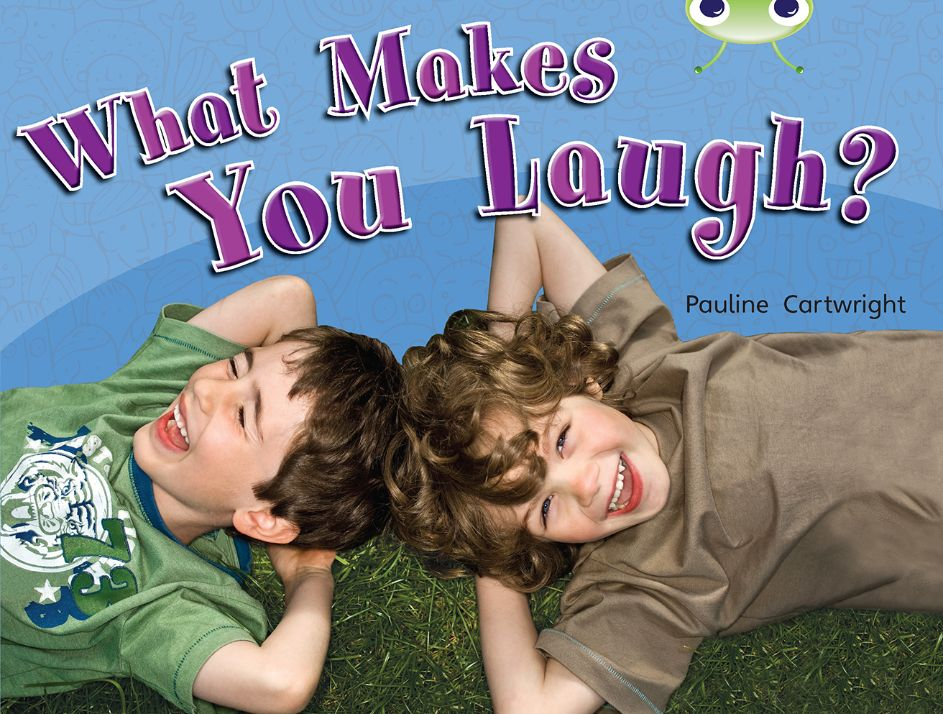 Year 2InferenceOrange Group/ Receptionhttps://classroom.thenational.academy/lessons/exploring-one-less-within-10-cgtk0c Year 1https://classroom.thenational.academy/lessons/to-describe-and-classify-3d-shapes-70u3ccYear 2https://classroom.thenational.academy/lessons/identifying-right-angles-in-shapes-65jp2rOrange Group/ ReceptionYear 1/ Year 2https://classroom.thenational.academy/lessons/to-dance-a-story-ctk38dComputing/ PSHEWhat is a computer?FridayOrange GroupPhase 3Unit 6XReceptionPhase 5 Unit 9Oo as oo (long)Year 1Unit 25Language SessionYear 2NNS - Block 6 Week 1 Lesson 5Orange GroupReceptionYear 1Year 2InferenceOrange Group/ Receptionhttps://classroom.thenational.academy/lessons/placing-numbers-within-ten-in-or Year 1https://www.bbc.co.uk/bitesize/articles/zkrpm39Year 2https://www.bbc.co.uk/bitesize/articles/zdjtjsgOrange Group/ ReceptionYear 1/ Year 2https://classroom.thenational.academy/lessons/to-role-play-action-in-a-story-cnh62tArt/ MusicLesson summary: Observational drawingJack and the Beanstalk. 1: What shall we do?